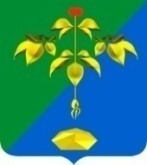 ГЛАВА ПАРТИЗАНСКОГО ГОРОДСКОГО ОКРУГАПРИМОРСКОГО КРАЯП О С Т А Н О В Л Е Н И Е19 июля 2023 г.                                                                                           № 101-пгО предоставлении разрешения на условно разрешенный вид использования земельного участка на территории Партизанского городского округаВ соответствии с Градостроительным кодексом Российской Федерации, Федеральным законом от 6 октября 2003 г. №131-ФЗ «Об общих принципах организации местного самоуправления в Российской Федерации», Правилами землепользования и застройки Партизанского городского округа, решением Думы Партизанского городского округа от 30 сентября 2011 года № 369, рассмотрев заявление Шевцова Николая Григорьевича от 03 июля                       2023 года, на основании заключения по результатам публичных слушаний от 18 июля 2023 года, рекомендаций Комиссии по подготовке проекта Правил землепользования и застройки Партизанского городского округа от 19 июля 2023 года № 193, на основании статьи 29 Устава Партизанского городского округа ПОСТАНОВЛЯЮ1. Предоставить разрешение на условно разрешенный вид использования земельного участка - «для индивидуального жилищного строительства» - земельного участка, образуемого в соответствии со схемой расположения земельного участка на кадастровом плане территории, утвержденной постановлением администрации Партизанского городского округа  от                    22 июня 2023 г. № 925-па «Об утверждении схемы расположения земельного участка на кадастровом плане территории, расположенного на территории Партизанского городского округа». Адрес (местоположение) земельного участка установлен: примерно в 69 метрах по направлению на юго-запад относительно ориентира, расположенного за пределами границ земельного участка. Ориентир – здание. Почтовый адрес ориентира: Российская Федерация, Приморский край, Партизанский городской округ, г. Партизанск,                         ул. А.В. Суворова, дом 12. Площадь земельного участка 926 кв. м.Земельный участок расположен в территориальной зоне Ж2.2. Во исполнение настоящего постановления Шевцову Николаю Григорьевичу обратиться в филиал федерального государственного бюджетного учреждения «Федеральная кадастровая палата Федеральной службы государственной регистрации, кадастра и картографии» по Приморскому краю для кадастрового учёта образуемого земельного  участка.3. Настоящее постановление подлежит опубликованию в газете «Вести» и размещению на официальном сайте администрации Партизанского городского округа в сети «Интернет» в течение 7 дней с момента подписания.4. Контроль за исполнением настоящего постановления возложить                  на исполняющего обязанности руководителя управления экономики и собственности администрации Партизанского городского округа                         Н.Л. Мурашко.Глава городского округа                                                                   О.А.Бондарев